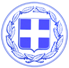                       Κως, 20 Φεβρουαρίου 2019ΔΕΛΤΙΟ ΤΥΠΟΥΓΙΩΡΓΟΣ ΚΥΡΙΤΣΗΣ  : “Σήμερα η Κως έκλεισε άλλη μια ανοιχτή πληγή”Στο 1ο Γυμνάσιο Κω χτύπησε και πάλι το κουδούνι.Στο πλήρως ανακατασκευασμένο κτίριο, ακούστηκαν και πάλι παιδικές φωνές, γέμισε χαμόγελο και όμορφα πρόσωπα η αυλή του σχολείου.Ο αγιασμός πραγματοποιήθηκε σήμερα το πρωί με την παρουσία του Δημάρχου Κω κ. Γιώργου Κυρίτση, εκπαιδευτικών και γονέων.Το κτίριο είχε υποστεί σοβαρές ζημιές από το σεισμό και είχε κριθεί ακατάλληλο.Ο Δήμος ανέλαβε να χρηματοδοτήσει το μεγαλύτερο μέρος του κόστους ανακατασκευής των τριών σχολείων, τα δύο ήδη παραδόθηκαν στους μαθητές και στην εκπαιδευτική κοινότητα ενώ το 1ο Λύκειο Κω θα είναι έτοιμο σε ένα μήνα.Το κτίριο του 1ου Γυμνασίου που παραδόθηκε σήμερα, είναι ένα νέο και ασφαλές κτίριο.Έγιναν εκτεταμένες εργασίες ενίσχυσης του φέροντος οργανισμού ενώ εγκαταστάθηκαν νέα Ηλεκτρολογικά και Μηχανολογικά δίκτυα.Ο Δήμαρχος κ. Γιώργος Κυρίτσης, αναφερόμενος στο έργο, τόνισε:“Αποδεικνύεται ότι τα μοναδικά έργα αποκατάστασης των ζημιών από τους σεισμούς στις υποδομές μας, είναι τα έργα που ανέλαβε ο Δήμος. Όσο ενοχλητικό και αν είναι για κάποιους αυτό, αυτή είναι η αλήθεια.Έργα που χρηματοδοτήθηκαν από ίδιους πόρους γιατί ο Δήμος Κω είναι ένας Ισχυρός και Οικονομικά Αυτοδύναμος Δήμος, στην πράξη και όχι στα λόγια.Ισχυρός Δήμος σημαίνει αποφασιστικότητα, σχέδιο, αποτέλεσμα.Σήμερα η Κως έκλεισε άλλη μία ανοιχτή πληγή. Συνεχίζουμε για να παραδώσουμε και το τρίτο σχολείο. Η Κως κοιτάζει και προχωρά μπροστά με έργα.”Γραφείο Τύπου Δήμου Κω